COMPETENCE BASED CURRICULUMJUNIOR SCHOOLGRADE 8FORMATIVE ASSESSMENTCREATIVE ARTS                                                                                                                                     2 HOURS SCHOOL: ……………………………………………………………………………..…… NAME: ……………………………………………………..……………………..………..ASSESSMENT NO: ……………….………. SIGN: …....DATE: ………..….                                               RUBRICS (for official use)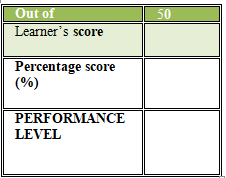 FOR EXAMINERSINSTRUCTIONS TO CANDIDATES Answer all the questions in the spaces provided.Ensure your work is neat.Name three social media we can use to market our art work.( 3mks)……………………………………………………..……………………………………………………..…………………………………………………….……………………. Is a term used to describe skills, feelings and imagination? (1 mk)Name two categories of arts.(2 mks)………………………………………….………………………………………….State two techniques used in shading a drawing.(2 mks)……………………………………………………..……………………………………………………..Name three elements of an art presentation.(3 mks)……………………………………………………..……………………………………………………..……………………………………………………..…………………………………………………….Name two digital devices that can be used when making an art presentation.(2 mks)……………………………………………………..…………………………………………………….Write whether the following images are 1D 2D or 3D (3 mks)                ………………………               ……………………                 …………………..Identify three components of perspective.(3 mks)……………………………………………………….……………………………………………………….……………………………………………………….Identify any two types of puppets.(2 mks) …………………………………………………….…………………………………………………….Name the type of puppet shown below……………………………(1 mk)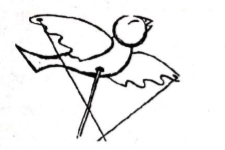 Name two materials that can be used in crayon etching. (2 mks)………………………………………………………………………………………………………………………………………Decorate the drums below then Shade drawing using any of the three shading techniques.(5 mks)What is a colour wheel?(1 mk)……………………………………………………………………………………………………………………………………………………………………………………………………………………………………Identify 2 examples of the following colours in a colour wheel.(4 mks)Trace the image below to make it clearer. Using only smudge technique, colour the image.(10mks)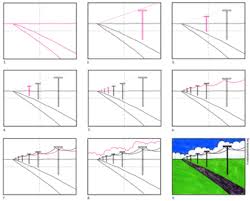 Complete the following drawing showing the three components of perspective.(3 mks)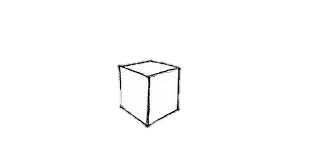 Below is a sketch drawing. Paint the sketch with appropriate colours making the picture look real.(11mks)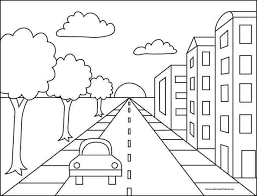 Name the following types of perspective  views. (3 mks)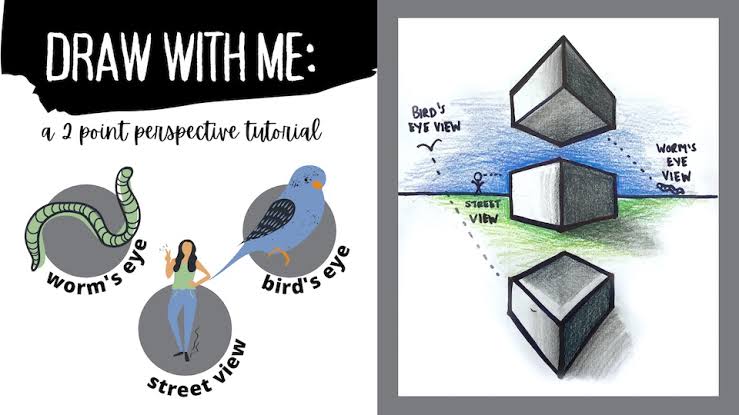                        …………………….                         ……………………….                  ……………………State the kind of view in the following photographs.(2 mks)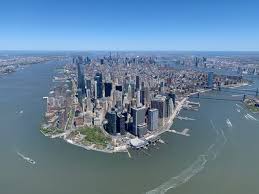 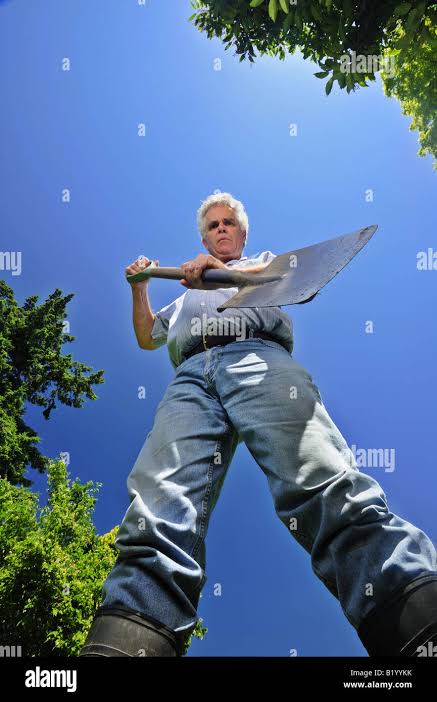                                      ……………………………..                                                ………………………...Mix the following primary colours in the circles below and state the colours you get when you mix. (4 mks) Blue and yellow=……………………………………………..Blue and red = …………………………………………………Red and yellow = ……………………………………………….Red and blue and yellow = ………………………………………..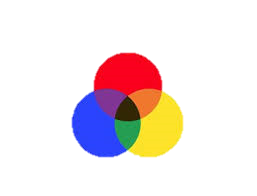 	(4 mks)Name three properties of a colour. (3 mks)…………………………….…………………………………………………………The picture technique that involves creating a pictorial composition using a collection of pictures is called?......................................................................(1mk)Name the type of art activity illustrated below(4 mk)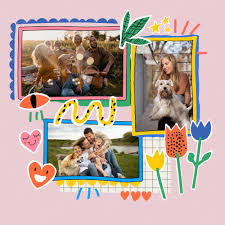 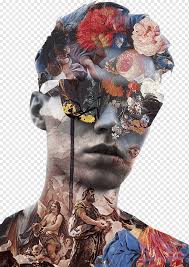 What is value? (1 mk)………………………………………………………………………………………………………………….Use the boxes below to create value gradation.(3 mks)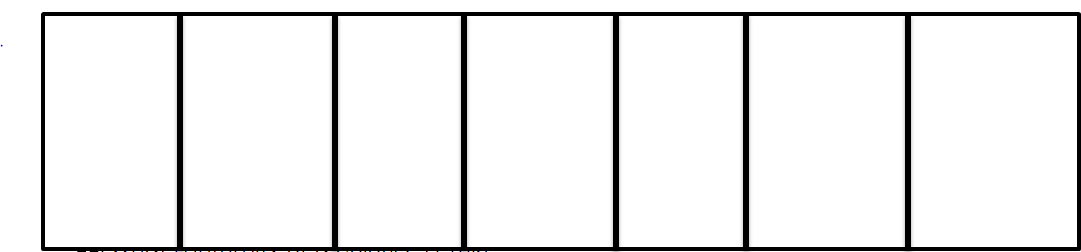 What is intensity of a colour? (1 mk)…………………………………………………………………………………………………………………………………………………………………………………………………………………………………….Create intensity scale in the following strip?(3 mks)Which colour represents agony or sadness?............................................ (1 mk)The image below represents a person who is sad. Use any of the shading technique to show the theme of sadness or agony. ( 5 mks)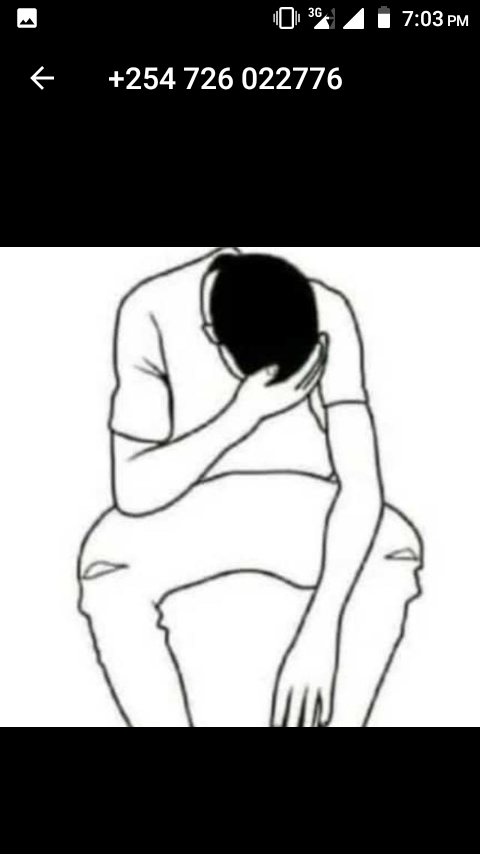 Name three examples of secondary colours. (3 mks)…………………………………………………………………………………………………………………………………………………………………….In the space below draw a colour wheel.(5 mks)					THIS IS THE LAST PRINTED PAGEMark Score RangeBelow 4040-5960-7980-100PERFORMANCE LEVELBelow expectationApproaching expectationsMeeting expectations Exceeding expectationsAnalogous coloursComplementary colours 